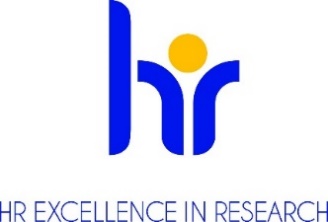 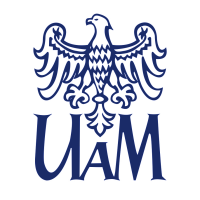 ADAM MICKIEWICZ UNIVERSITY, POZNANANNOUNCESA COMPETITIONfor the position of Assistant of professor -Postdoctoral researcherat the Center for Advanced TechnologyBasic informationResearch discipline (research field): Chemical sciencesNumber of work hours per week including a task-based work schedule (if applicable): Full-time/ 40 hours per week in a task –based work time systemType of an employment contract and expected duration of employment, i.e.: Fixed-term contract for 9 monthsAnticipated job starting date:  December 1st 2023Monthly salary: around 7,700 PLN gross Workplace location:  Adam Mickiewicz University, Center for Advanced Technology, Uniwersytetu Poznańskiego 10; 61-614; Poznań, PolandApplication deadline and process:Documents should be sent electronically to the address of the project manager Prof. UAM dr. Jędrzej Walkowiak: jedrzejw@amu.edu.plDeadline for submission of documents: November 15th 2023Interviews: For selected Candidates’ interviews will be carried out online using the TEAMS application.Results: Results will be announced on the Adam Mickiewicz University in Poznan website.The successful candidate will be selected by a committee chaired by the project leader according to the rules established by the National Science Center. Contact: dr hab. eng. Jędrzej Walkowiak, AMU prof.
Center for Advanced Technology, Adam Mickiewicz University in PoznanUniwersytetu Poznanskiego 10 61-614 Poznan, Poland
e-mail: jedrzejw@amu.edu.pl
All questions should be addressed to the principal investigator using the above emailRequired documents- The application should be sent by e-mail with the subject “POST-DOC in BEETHOVEN Classic project – Applicant name”- Motivation letter with a description of the candidate’s research interests,
- Scientific CV including a list of achievements, awards, papers, conference presentations, trainings, - Measurable effects and efficiency of the scientific work- Complete list of publications with the information about actual IF of the papers, patents, patent applications, projects, conferences,- Information about previous post-doc and internships, - Copy of the certificate of Doctoral degree,- Two Letters of recommendation from e.g., supervisors or former managers, - Contact addresses to the candidate’s previous supervisors,- Consent to the processing of one’s personal data: In accordance with Article 6(1)(a) of the General Data Protection Regulation of 27 April 2016 (Journal of Laws of the EU L 119/1 of 4 May 2016) I agree to the processing of personal data other than those indicated in Article 221 of the Labour Code (name(s) and surname; parents' names; date of birth; place of residence; address for correspondence; education; previous employment), included in my job offer for the purpose of current recruitment.Conditions of the competition determined by the competition committee Determination of qualifications: (researcher profile) according to the Euraxess guidelines(R1) First Stage Researcher (up to the point of PhD) (R2) Recognised Researcher (PhD holders or equivalent who are not yet fully independent)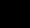 (R3) Established Researcher (researchers who have developed a level of independence)(R4) Leading Researcher (researchers leading their research area or field)Job Offer description: The main goal of the Beethoven Classic project is to build a new, green strategy in the hydrosilylation of alkynes, imines and carbonyl compounds in continuous flow and repetitive batch systems with the emphasis placed on the application of green solvents (scCO2, ILs) and catalysts immobilization techniques. The stereoselective catalytic system for the transformation of prochiral reagents will be also envisaged. The Beethoven Classic grant is carried out in the international polish-german team from Adam Mickiewicz University in Poznan and ITMC RWTH Aachen. The project has high innovative potential. Post-doc will be responsible for carrying out tasks within this project, which will be focused on: - Hydrosilylation of the unsaturated carbon-carbon and carbon-heteroatom bonds,- Development of hydrosilylation reactions mechanisms using TM-catalysts and organocatalytic systems, - Development of new catalytic systems based on TM-catalysts, main group elements catalyst and nanoparticles,- Quanto-chemical research on hydrosilylation reaction mechanisms, - Carrying out catalytic tests in scCO2 and conventional solvents, - Carrying out processes using repetitive batch and continuous flow systems,- Determination of the process results (TON, TOF, conversion, metal leaching).Requirments and qualificationsThe competition is open to individuals who meet the requirements specified in:- Article 113 of the Law on Higher Education and Science of 20 July 2018 (Journal of Laws of 2023, item 742 Polish: Dziennik Ustaw 2023 poz.742 t.j.)- Appendix No. 2 to the Regulations for Awarding Funds for the Implementation of Tasks Financed by the National Science Center in the Field of Research Projects, Post-Doctoral Traineeships, and Doctoral Fellowships (Annex to NCN Council Resolution No.  82/2018  from September 6th, 2018),  and who meeting the following requirements:1. The candidate should have a doctoral degree in chemical sciences or related disciplines (e.g., chemical technology, chemical engineering, materials chemistry), (doctoral degree obtained no earlier than 7 years prior to application)2. The candidate should have a proven record of scientific achievements in chemistry, in publications from international JCR-listed journals,3. The proven knowledge and experience in organic and organometallic chemistry (especially in organosilicon chemistry), homo- and heterogeneous catalysis or organocatalysis and quantum-chemical calculations is welcome, 4. The experience in quantum-chemical calculations in the field of hydrometallation reactions. 5. The person is required to independent preparation of scientific publications and presentations as well as has to be experienced in writing manuscripts and grant applications,6. Experience in analysis of compounds (spectroscopic, quantitative, qualitative),7. Candidate should be creative, hardworking, highly motivated, well organized, independent in planning and conducting experiments, ability to work in a team,8. The candidate should be fluent in English and should be able to work in an international team,9. Experience in supervising students and PhD students is welcome,10. Ability to use programs, i.e. Gaussian, GaussView, MS Office, ChemDraw, MestreNova, Endnote, PL-GRID infrastructure.Required languages:English (fluent)	Polish (good or very good)Required research, teaching, or mixed experience: vide pt IIIBenefitsan atmosphere of respect and cooperationsupporting employees with disabilitiesflexible working hoursfunding for language learningco-financing of training and coursesadditional days off for educationlife insurancepension plansavings and investment fundpreferential loansadditional social benefitsleisure-time fundingsubsidizing children's vacations"13th" salarybike racksEligibility criteria The qualification of candidates will be carried out in two stages. In the first stage, submitted applications will be evaluated, and in the next stage, interviews will be conducted with selected candidates from the first stage. The evaluation will be based on:1. Compatibility of the candidate's scientific profile with the announcement, with particular emphasis on catalysis and quantum-chemical calculations.2. The number and scientific level of the candidate's scientific publications in line with the project topics.3. The number and scientific level of presentations on scientific confereces.4. Internships held and participation in research projects.5. English and Polish languages proficiency.6. The candidate's self-presentation and presentation skills on the assigned scientific topic indicated by the selection committee.The selection process Competition committee begins working no later than 14 days after the deadline for submission of documents.Formal evaluation of submitted proposals.  Call to provide additional or missing documents if necessary. Selection of candidates for the interview stage.Interviews for candidates who meet the formal requirements.The committee has the right to request external reviews of candidates' work or to ask candidates to conduct teaching assignments with an opportunity for student evaluation.The procedure for selecting candidates will consists of two stages. I. In the first stage: the submitted applications of candidates will be evaluated. A maximum of 4 candidates who scored the highest number of points and met the requirements will be invited to the second stage of the selection procedure.II. In the second stage: interviews will be held with the candidates during which the candidates will be asked to give two presentations: a) describing their scientific achievements, accomplishments, conducted research; b) a presentation on a topic selected by the selection committee. The chair of the competition committee announces the results and informs the candidates until November 26th 2023.Prospects for professional development- Work in a dynamic scientific environment,- Project work in organometallic chemistry and catalysis- A 100% research-oriented position (no teaching duties, except for supervision of students (undergraduates, Masters, PhD students) working in the lab,- Working in the well-equipped Advanced Technology Center at UAM,- Possible collaboration with other research groups,- For details, please contact the project manager (e-mail: jedrzejw@amu.edu.pl).RODO Information Clause :Pursuant to Article 13 of the General Data Protection Regulation of 27 April 2016. (Official Journal of the EU L 119 of 04.05.2016) we inform that:The controller of your personal data is Adam Mickiewicz University, Poznań with the official seat: ul. Henryka Wieniawskiego 1, 61 - 712 Poznań.The personal data controller has appointed a Data Protection Officer overseeing the correctness of the processing of personal data, who can be contacted via e-mail: iod@amu.edu.pl.The purpose of processing your personal data is to carry out the recruitment process for the indicated job position.The legal basis for the processing of your personal data is Article 6(1)(a) of the General Data Protection Regulation of 27 April 2016 and the Labour Code of 26 June 1974. (Journal of Laws of 1998 N21, item 94 as amended).Your personal data will be stored for a period of 6 months from the end of the recruitment process.Your personal data will not be made available to other entities, with the exception of entities authorized by law. Access to your data will be given to persons authorized by the Controller to process them in the performance of their duties.You have the right to access your data and, subject to the law, the right to rectification, erasure, restriction of processing, the right to data portability, the right to object to processing, the right to withdraw consent at any time.You have the right to lodge a complaint to the supervisory authority - the Chairman of the Office for Personal Data Protection, ul.Stawki 2, 00 - 193 Warsaw.Providing personal data is mandatory under the law, otherwise it is voluntary.Your personal data will not be processed by automated means and will not be subject to profiling.